OHSET First Year Fee Scholarship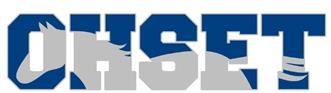 APPLICATION:  Date:  _____________________What:  Want to join OHSET, but struggling with start-up fees?  OHSET has developed a small fund to help youth who are new to our program pay their first year fees. Hopefully, subsequent years can be subsidized by team fundraising efforts. First year members ONLY are eligible.Amount of Scholarship:  This will depend on the number of scholarships received and the amount of dollars available.  No scholarship will be awarded for more than $100.During 2020-21 season, scholarships will only be awarded if some kind of district competition is held. If you apply and no competition is held, all funds you were to receive will be rolled over to next season. How the scholarship is determined:  Scholarship recipients will be chosen by a small committee, based on documented need, passion/interest, and evidence of the ability to follow through.  All of this to be determined from the written application and answers to prescribed questions.Need:	            20%Passion/Interest:  30%Follow Through:   40%Legibility, neatness, and completeness of application:  10%Name __________________________________      High School __________________________OHSET District ___________________________       Email _______________________________Mailing Address ______________________________________________________________________________________________________________________________________________Year in School ________   Age _________              Do you own your own horse?     YES        NOHow much are the fees your district charges, including the state portion?  _________________What individual events are you considering?  ______________________________________________________________________________   ____________________________________________________________________________   _______________________________________Are you considering any team events?  YES     NO    If YES, which ones?  _________________________________________________________   _______________________________________Can you commit up to 2 days per week to practice?   YES     NO   Do you have a means to transport the horse you will be using?   YES     NOIf you don’t own your own horse, do you have a plan for borrowing one?   YES         NO;     If YES,Tell us about it, BRIEFLY ______________________________________________________________________________________________________________________________________________________________________________________________________________________How much can your family contribute toward district/state fees?  ________________________Please answer the following questions, you may use a separate piece of paper, but this part of the application should not be more than 3 one sided pages, (4 if handwritten) 12 pt font, black/blue ink if by hand.  Application should be complete and thorough.1.	Define (in your own words) what follow through means and how it might be important to your OHSET season.2.	Share a goal you have set for yourself in the past 4 years, that you have accomplished or are on pace to accomplish. Also explain if there were any difficulties in following through and how you might have overcome any challenges.3.	How important is doing OHSET to you? And what about it is important?  Is it the opportunity to spend time with horses, friends, represent your school, practice for another organization, competition, or?  Share your passions here.4.	Why should we award you a fees scholarship over others?5.	Provide a short budget of your expected costs for the season, not including the fees for participation.  It should include any practice costs, stall/meet costs, travel costs, special clothing costs etc.  Any costs that are related to OHSET that you (or your family) are not currently paying.  For example, if you currently own a horse, you wouldn’t include your feed costs, farrier, etc….but if you have to Board somewhere in order to make the OHSET season work, you should include Board, any stall or meet fees, if you have to stay in a hotel for meets or have RV costs, etc.  Include how you expect to pay the extra costs; parents helping out, afterschool job, etc.Email Scholarship Applications to:  Cbothum@OHSET.comOr you can mail them to:  	OHSET – Candi Bc/o 1929 NE Walnut Dr.Redmond, OR 97756Also send or Email a copy to your district chair-if you need contact information, you can ask Candi.  Applications are due in our hands by February 26, 2021.  Recipients will be announced on or before March 10.If you have already filled out an application on the old form, no worries we’ll make it work. REV 1.5.2021